
ประกาศองค์การบริหารส่วนตำบลหนองปลิง
เรื่อง ประกาศผู้ชนะการเสนอราคา จ้างเหมาประกอบอาหารกลางวันสำหรับเลี้ยงเด็กในศูนย์พัฒนาเด็กเล็กหนองปลิง หมู่ที่ ๕ ตำบลหนองปลิง อำเภอนิคมน้ำอูน จังหวัดสกลนคร จำนวนนักเรียน ๔๒ คน จำนวน ๑๗ วัน ประจำเดือน กรกฎาคม ๒๕๖๒ โดยวิธีเฉพาะเจาะจง
-------------------------------------------------------------------- 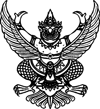 
ประกาศองค์การบริหารส่วนตำบลหนองปลิง
เรื่อง ประกาศผู้ชนะการเสนอราคา จ้างเหมาประกอบอาหารกลางวันสำหรับเลี้ยงเด็กในศูนย์พัฒนาเด็กเล็กหนองปลิง หมู่ที่ ๕ ตำบลหนองปลิง อำเภอนิคมน้ำอูน จังหวัดสกลนคร จำนวนนักเรียน ๔๒ คน จำนวน ๑๗ วัน ประจำเดือน กรกฎาคม ๒๕๖๒ โดยวิธีเฉพาะเจาะจง
--------------------------------------------------------------------                ตามที่ องค์การบริหารส่วนตำบลหนองปลิง ได้มีโครงการ จ้างเหมาประกอบอาหารกลางวันสำหรับเลี้ยงเด็กในศูนย์พัฒนาเด็กเล็กหนองปลิง หมู่ที่ ๕ ตำบลหนองปลิง อำเภอนิคมน้ำอูน จังหวัดสกลนคร จำนวนนักเรียน ๔๒ คน จำนวน ๑๗ วัน ประจำเดือน กรกฎาคม ๒๕๖๒ โดยวิธีเฉพาะเจาะจง  นั้น
               จ้างเหมาประกอบอาหารกลางวันสำหรับเลี้ยงเด็กในศูนย์พัฒนาเด็กเล็กหนองปลิง หมู่ที่ ๕ ตำบลหนองปลิง อำเภอนิคมน้ำอูน จังหวัดสกลนคร จำนวนนักเรียน ๔๒ คน จำนวน ๑๗ วัน ประจำเดือน กรกฎาคม ๒๕๖๒ จำนวน ๑ โครงการ ผู้ได้รับการคัดเลือก ได้แก่ นางสาวเพียง พัฒคาต โดยเสนอราคา เป็นเงินทั้งสิ้น ๑๔,๒๘๐.๐๐ บาท (หนึ่งหมื่นสี่พันสองร้อยแปดสิบบาทถ้วน) รวมภาษีมูลค่าเพิ่มและภาษีอื่น ค่าขนส่ง ค่าจดทะเบียน และค่าใช้จ่ายอื่นๆ ทั้งปวง               ตามที่ องค์การบริหารส่วนตำบลหนองปลิง ได้มีโครงการ จ้างเหมาประกอบอาหารกลางวันสำหรับเลี้ยงเด็กในศูนย์พัฒนาเด็กเล็กหนองปลิง หมู่ที่ ๕ ตำบลหนองปลิง อำเภอนิคมน้ำอูน จังหวัดสกลนคร จำนวนนักเรียน ๔๒ คน จำนวน ๑๗ วัน ประจำเดือน กรกฎาคม ๒๕๖๒ โดยวิธีเฉพาะเจาะจง  นั้น
               จ้างเหมาประกอบอาหารกลางวันสำหรับเลี้ยงเด็กในศูนย์พัฒนาเด็กเล็กหนองปลิง หมู่ที่ ๕ ตำบลหนองปลิง อำเภอนิคมน้ำอูน จังหวัดสกลนคร จำนวนนักเรียน ๔๒ คน จำนวน ๑๗ วัน ประจำเดือน กรกฎาคม ๒๕๖๒ จำนวน ๑ โครงการ ผู้ได้รับการคัดเลือก ได้แก่ นางสาวเพียง พัฒคาต โดยเสนอราคา เป็นเงินทั้งสิ้น ๑๔,๒๘๐.๐๐ บาท (หนึ่งหมื่นสี่พันสองร้อยแปดสิบบาทถ้วน) รวมภาษีมูลค่าเพิ่มและภาษีอื่น ค่าขนส่ง ค่าจดทะเบียน และค่าใช้จ่ายอื่นๆ ทั้งปวงประกาศ ณ วันที่  ๒๘ มิถุนายน พ.ศ. ๒๕๖๒